Ripponden J&I School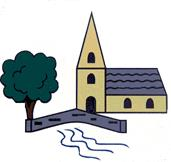 Year 2 Weekly Learning – W/C 4th May 2020This timetable gives an overview of home learning activities, as set by your teacher. In addition to this, teachers in Key Stage Two will continue to email daily with updates and ideas and teachers in Key Stage 1 and Reception will be emailing every couple of days. These email messages will continue to go to children in KS2 and to their parents in R/KS1 and they will be put on the class pages of the website. The message is, as always, to do what you can – there is no pressure from school – but we are here if you need help. GENERAL LINKSMusic Links:Charanga/Yumu - https://charanga.com/yumu - (the children have their own password which was given out in the folder on 20/3)PE Links:REAL PE - https://home.jasmineactive.com email – parent@rippondenj-1.com and password rippondenjJoe Wicks - https://www.youtube.com/user/thebodycoach1 Cosmic Kids - https://www.youtube.com/user/CosmicKidsYogaGo Noodle - www.gonoodle.comGeneral Links: Twinkl -  www.Twinkl.co.uk/offerClassroom Secrets - https://classroomsecrets.co.uk/free-home-learning-packsActive Learn - https://www.activelearnprimary.co.uk/English Links:Phonics Play - www.phonicsplay.co.ukSpelling Shed - www.spellingshed.comOxford Owl - https://home.oxfordowl.co.uk/for-home/Maths Links:Sumdog - www.Sumdog.comMaths Shed - www.mathshed.comTimes Tables Rock Stars - https://ttrockstars.comWhite Rose Maths - www.whiterosemaths.comNumbots - https://play.numbots.com/#/introMonday4th MayTuesday5th MayWednesday6th MayThursday7th MayFriday8th MayPEYou choose!Joe Wicks Real PEEYFS/KS1 day 16Squirrel Grand Prix Gamehttps://home.jasmineactive.com/play/themes/squirrel/game/squirrel-grand-prixCosmic Kids YogaBank HolidayReading15 minutes of reading book on Active LearnDon’t forget the quizzes – lookout for the bug 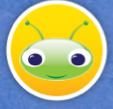 15 minutes of reading any book of your choice15 minutes of reading book on Active LearnDon’t forget the quizzes – lookout for the bug 15 minutes of reading book on Active LearnDon’t forget the quizzes – lookout for the bug Bank HolidayPhonics/ SPAG/ Spelling/ Handwriting Spelling MatY2 common exception words(Twinkl worksheet)Active LearnCommas for lists(newly allocated on each child’s account)Commas in lists(Twinkl worksheet)Bank HolidayMaths10 minutes on NumbotsHamilton Trust Home Learning week 5 day 3additionSubtraction(Primary Stars worksheet)Mixed addition and subtraction2x, 5x and 10x tablesSnappy mathsBank HolidayEnglishCreating sentences with descriptionBBC Bitesize: https://www.bbc.co.uk/bitesize/articles/znbx6v4Creating lists in sentences and writing command sentencesBBC Bitesize: https://www.bbc.co.uk/bitesize/topics/zpbbkqt/articles/zbv72sgConjunctionsHamilton Trust Home Learning week 3 day 1ConjunctionsHamilton Trust Home Learning week 3 day 2Bank HolidayPlease don’t worry about any worksheet activities or anything which looks like you need to print resources out. Just record/make these in any way you can. For example you don’t need to print off brightly coloured number cards – numbers on scraps of paper will do the job just as well! If there is a pretty writing frame to write a story or description on then any piece of lined paper will do just as well (and the children can add their own border!)Please don’t worry about any worksheet activities or anything which looks like you need to print resources out. Just record/make these in any way you can. For example you don’t need to print off brightly coloured number cards – numbers on scraps of paper will do the job just as well! If there is a pretty writing frame to write a story or description on then any piece of lined paper will do just as well (and the children can add their own border!)Please don’t worry about any worksheet activities or anything which looks like you need to print resources out. Just record/make these in any way you can. For example you don’t need to print off brightly coloured number cards – numbers on scraps of paper will do the job just as well! If there is a pretty writing frame to write a story or description on then any piece of lined paper will do just as well (and the children can add their own border!)Please don’t worry about any worksheet activities or anything which looks like you need to print resources out. Just record/make these in any way you can. For example you don’t need to print off brightly coloured number cards – numbers on scraps of paper will do the job just as well! If there is a pretty writing frame to write a story or description on then any piece of lined paper will do just as well (and the children can add their own border!)Please don’t worry about any worksheet activities or anything which looks like you need to print resources out. Just record/make these in any way you can. For example you don’t need to print off brightly coloured number cards – numbers on scraps of paper will do the job just as well! If there is a pretty writing frame to write a story or description on then any piece of lined paper will do just as well (and the children can add their own border!)Please don’t worry about any worksheet activities or anything which looks like you need to print resources out. Just record/make these in any way you can. For example you don’t need to print off brightly coloured number cards – numbers on scraps of paper will do the job just as well! If there is a pretty writing frame to write a story or description on then any piece of lined paper will do just as well (and the children can add their own border!)Topic The main topic this week is to help us get points for the Woodland Trust’s School Platinum Award – see the message from Ms Gilmartin and the suggested activities sent out in Monday’s email. I will also add some PSHE activities later in the week as I think we might all need a helping hand in exploring our emotions and feelings this week.The main topic this week is to help us get points for the Woodland Trust’s School Platinum Award – see the message from Ms Gilmartin and the suggested activities sent out in Monday’s email. I will also add some PSHE activities later in the week as I think we might all need a helping hand in exploring our emotions and feelings this week.The main topic this week is to help us get points for the Woodland Trust’s School Platinum Award – see the message from Ms Gilmartin and the suggested activities sent out in Monday’s email. I will also add some PSHE activities later in the week as I think we might all need a helping hand in exploring our emotions and feelings this week.The main topic this week is to help us get points for the Woodland Trust’s School Platinum Award – see the message from Ms Gilmartin and the suggested activities sent out in Monday’s email. I will also add some PSHE activities later in the week as I think we might all need a helping hand in exploring our emotions and feelings this week.The main topic this week is to help us get points for the Woodland Trust’s School Platinum Award – see the message from Ms Gilmartin and the suggested activities sent out in Monday’s email. I will also add some PSHE activities later in the week as I think we might all need a helping hand in exploring our emotions and feelings this week.